                     Załącznik nr 1 do SWZWZÓR FORMULARZ OFERTOWY1NAZWA WYKONAWCY (-ów):..........................................................................................................ADRES WYKONAWCY (-ów): ..........................................................................................................WOJEWÓDZTWO: ………………………………………………………………………………………….NR TELEFONU: ..................................................... FAX:   ...............................................................EMAIL: .....................................................NIP:   .......................................................... REGON: ........................................................................Wykonawca jest mikroprzedsiębiorstwem / małym przedsiębiorstwem / średnim przedsiębiorstwem / dużym przedsiębiorstwem*** (niepotrzebne skreślić).w przypadku składania oferty przez podmioty występujące wspólnie, należy podać nazwy (firmy) i adresy wszystkich podmiotów składających wspólną ofertę.Oświadczamy, że wybór naszej oferty nie będzie / będzie* (niepotrzebne skreślić) prowadził do powstania u Zamawiającego obowiązku podatkowego zgodnie z ustawą z dnia 11 marca 2004 r. o podatku od towarów i usług.UWAGA: powstanie u Zamawiającego obowiązku podatkowego nastąpi przede wszystkim w przypadkach wewnątrzwspólnotowego nabycia towarów (art. 17 ust. 1 pkt 3 ustawy o podatku od towarów i usług) oraz dostawy towarów i świadczenia usług realizowanego przez podmioty nie posiadające w Polsce siedziby działalności gospodarczej lub stałego miejsca prowadzenia działalności gospodarczej (art. 17 ust. 1 pkt 4 i 5 ustawy o podatku od towarów i usług).2. Nawiązując do ogłoszenia w postępowaniu prowadzonym w trybie przetargu nieograniczonego na dostawę sprzętu komputerowego dla jednostek UAM – przedmiot zamówienia został podzielony na 8 części, nr przetargu ZP/1346/D/21 zgodnie z wymaganiami określonymi w SIWZ oświadczamy, iż oferujemy wykonanie przedmiotu zamówienia za cenę wyliczoną w Formularzu cenowym:Część 1:Razem  brutto:    ....................................zł,słownie ..................................................................................................................................zł- Termin realizacji zamówienia: od 1 do 7 dni  /  od 8 do 14 dni / od 15 do 21 dni*                                                       (*niepotrzebne skreślić)(W przypadku gdy Wykonawca nie wskaże jaki oferuje termin realizacji zamówienia Zamawiający przyzna mu w ww. kryterium oceny ofert 0 punktów i uzna, że Wykonawca deklaruje termin od 15 do 21 dni). Termin realizacji zamówienia stanowi jedno z kryteriów oceny ofert.- Termin płatności faktury: do 14 dni   /   do 21 dni   /   do 30 dni(*niepotrzebne skreślić)(W przypadku gdy Wykonawca nie wskaże jaki oferuje termin płatności faktury Zamawiający przyzna mu w ww. kryterium oceny ofert 0 punktów i uzna, że Wykonawca deklaruje termin do 14 dni).Termin płatności faktury stanowi jedno z kryteriów oceny ofert.- Okres gwarancji*: ………………………………………… od daty podpisania protokołu odbioru bez zastrzeżeń. *(Proszę wpisać okresy gwarancji dla wszystkich pozycji dla których gwarancja jest wymagana)Część 2:Razem  brutto:    ....................................zł,słownie ..................................................................................................................................zł- Termin realizacji zamówienia: od 1 do 7 dni  /  od 8 do 14 dni / od 15 do 21 dni*                                                       (*niepotrzebne skreślić)(W przypadku gdy Wykonawca nie wskaże jaki oferuje termin realizacji zamówienia Zamawiający przyzna mu w ww. kryterium oceny ofert 0 punktów i uzna, że Wykonawca deklaruje termin od 15 do 21 dni). Termin realizacji zamówienia stanowi jedno z kryteriów oceny ofert.- Termin płatności faktury: do 14 dni   /   do 21 dni   /   do 30 dni(*niepotrzebne skreślić)(W przypadku gdy Wykonawca nie wskaże jaki oferuje termin płatności faktury Zamawiający przyzna mu w ww. kryterium oceny ofert 0 punktów i uzna, że Wykonawca deklaruje termin do 14 dni).Termin płatności faktury stanowi jedno z kryteriów oceny ofert.- Okres gwarancji*: ………………………………………… od daty podpisania protokołu odbioru bez zastrzeżeń. *(Proszę wpisać okresy gwarancji dla wszystkich pozycji dla których gwarancja jest wymagana)Część 3:Razem  brutto:    ....................................zł,słownie ..................................................................................................................................zł- Termin realizacji zamówienia: od 1 do 7 dni  /  od 8 do 14 dni / od 15 do 21 dni*                                                       (*niepotrzebne skreślić)(W przypadku gdy Wykonawca nie wskaże jaki oferuje termin realizacji zamówienia Zamawiający przyzna mu w ww. kryterium oceny ofert 0 punktów i uzna, że Wykonawca deklaruje termin od 15 do 21 dni). Termin realizacji zamówienia stanowi jedno z kryteriów oceny ofert.- Termin płatności faktury: do 14 dni   /   do 21 dni   /   do 30 dni(*niepotrzebne skreślić)(W przypadku gdy Wykonawca nie wskaże jaki oferuje termin płatności faktury Zamawiający przyzna mu w ww. kryterium oceny ofert 0 punktów i uzna, że Wykonawca deklaruje termin do 14 dni).Termin płatności faktury stanowi jedno z kryteriów oceny ofert.- Okres gwarancji*: ………………………………………… od daty podpisania protokołu odbioru bez zastrzeżeń. *(Proszę wpisać okresy gwarancji dla wszystkich pozycji dla których gwarancja jest wymagana)Część 4:Razem  brutto:    ....................................zł,słownie ..................................................................................................................................zł- Termin realizacji zamówienia: od 1 do 7 dni  /  od 8 do 14 dni / od 15 do 21 dni*                                                       (*niepotrzebne skreślić)(W przypadku gdy Wykonawca nie wskaże jaki oferuje termin realizacji zamówienia Zamawiający przyzna mu w ww. kryterium oceny ofert 0 punktów i uzna, że Wykonawca deklaruje termin od 15 do 21 dni). Termin realizacji zamówienia stanowi jedno z kryteriów oceny ofert.- Termin płatności faktury: do 14 dni   /   do 21 dni   /   do 30 dni(*niepotrzebne skreślić)(W przypadku gdy Wykonawca nie wskaże jaki oferuje termin płatności faktury Zamawiający przyzna mu w ww. kryterium oceny ofert 0 punktów i uzna, że Wykonawca deklaruje termin do 14 dni).Termin płatności faktury stanowi jedno z kryteriów oceny ofert.- Okres gwarancji*: ………………………………………… od daty podpisania protokołu odbioru bez zastrzeżeń. *(Proszę wpisać okresy gwarancji dla wszystkich pozycji dla których gwarancja jest wymagana)Część 5:Razem  brutto:    ....................................zł,słownie ..................................................................................................................................zł- Termin realizacji zamówienia: od 1 do 7 dni  /  od 8 do 14 dni / od 15 do 21 dni*                                                       (*niepotrzebne skreślić)(W przypadku gdy Wykonawca nie wskaże jaki oferuje termin realizacji zamówienia Zamawiający przyzna mu w ww. kryterium oceny ofert 0 punktów i uzna, że Wykonawca deklaruje termin od 15 do 21 dni). Termin realizacji zamówienia stanowi jedno z kryteriów oceny ofert.- Termin płatności faktury: do 14 dni   /   do 21 dni   /   do 30 dni(*niepotrzebne skreślić)(W przypadku gdy Wykonawca nie wskaże jaki oferuje termin płatności faktury Zamawiający przyzna mu w ww. kryterium oceny ofert 0 punktów i uzna, że Wykonawca deklaruje termin do 14 dni).Termin płatności faktury stanowi jedno z kryteriów oceny ofert.- Okres gwarancji*: ………………………………………… od daty podpisania protokołu odbioru bez zastrzeżeń. *(Proszę wpisać okresy gwarancji dla wszystkich pozycji dla których gwarancja jest wymagana)Część 6:Razem  brutto:    ....................................zł,słownie ..................................................................................................................................zł- Termin realizacji zamówienia: od 1 do 7 dni  /  od 8 do 14 dni / od 15 do 21 dni*                                                       (*niepotrzebne skreślić)(W przypadku gdy Wykonawca nie wskaże jaki oferuje termin realizacji zamówienia Zamawiający przyzna mu w ww. kryterium oceny ofert 0 punktów i uzna, że Wykonawca deklaruje termin od 15 do 21 dni). Termin realizacji zamówienia stanowi jedno z kryteriów oceny ofert.- Termin płatności faktury: do 14 dni   /   do 21 dni   /   do 30 dni(*niepotrzebne skreślić)(W przypadku gdy Wykonawca nie wskaże jaki oferuje termin płatności faktury Zamawiający przyzna mu w ww. kryterium oceny ofert 0 punktów i uzna, że Wykonawca deklaruje termin do 14 dni).Termin płatności faktury stanowi jedno z kryteriów oceny ofert.- Okres gwarancji*: ………………………………………… od daty podpisania protokołu odbioru bez zastrzeżeń. *(Proszę wpisać okresy gwarancji dla wszystkich pozycji dla których gwarancja jest wymagana)Część 7:Razem  brutto:    ....................................zł,słownie ..................................................................................................................................zł- Termin realizacji zamówienia: od 1 do 7 dni  /  od 8 do 14 dni / od 15 do 21 dni*                                                       (*niepotrzebne skreślić)(W przypadku gdy Wykonawca nie wskaże jaki oferuje termin realizacji zamówienia Zamawiający przyzna mu w ww. kryterium oceny ofert 0 punktów i uzna, że Wykonawca deklaruje termin od 15 do 21 dni). Termin realizacji zamówienia stanowi jedno z kryteriów oceny ofert.- Termin płatności faktury: do 14 dni   /   do 21 dni   /   do 30 dni(*niepotrzebne skreślić)(W przypadku gdy Wykonawca nie wskaże jaki oferuje termin płatności faktury Zamawiający przyzna mu w ww. kryterium oceny ofert 0 punktów i uzna, że Wykonawca deklaruje termin do 14 dni).Termin płatności faktury stanowi jedno z kryteriów oceny ofert.- Okres gwarancji*: ………………………………………… od daty podpisania protokołu odbioru bez zastrzeżeń. *(Proszę wpisać okresy gwarancji dla wszystkich pozycji dla których gwarancja jest wymagana)Część 8: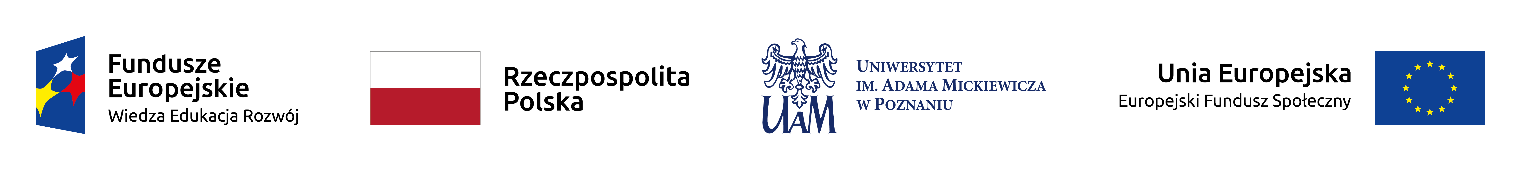 Nauczyciel - Mistrz - Innowator - innowacyjny program kształcenia na kierunku Nauczanie Matematyki i Informatyki prowadzonym na Uniwersytecie im. Adama Mickiewicza w Poznaniu, Nr projektu POWR.03.01.00-00-KN37/18Razem  brutto:    ....................................zł,słownie ..................................................................................................................................zł- Termin realizacji zamówienia: od 1 do 7 dni  /  od 8 do 14 dni / od 15 do 21 dni*                                                       (*niepotrzebne skreślić)(W przypadku gdy Wykonawca nie wskaże jaki oferuje termin realizacji zamówienia Zamawiający przyzna mu w ww. kryterium oceny ofert 0 punktów i uzna, że Wykonawca deklaruje termin od 15 do 21 dni). Termin realizacji zamówienia stanowi jedno z kryteriów oceny ofert.- Termin płatności faktury: do 14 dni   /   do 21 dni   /   do 30 dni(*niepotrzebne skreślić)(W przypadku gdy Wykonawca nie wskaże jaki oferuje termin płatności faktury Zamawiający przyzna mu w ww. kryterium oceny ofert 0 punktów i uzna, że Wykonawca deklaruje termin do 14 dni).Termin płatności faktury stanowi jedno z kryteriów oceny ofert.- Okres gwarancji*: ………………………………………… od daty podpisania protokołu odbioru bez zastrzeżeń. *(Proszę wpisać okresy gwarancji dla wszystkich pozycji dla których gwarancja jest wymagana)*Wypełnić TYLKO, gdy wybór oferty Wykonawcy BĘDZIE prowadził do powstania u Zamawiającego obowiązku podatkowego zgodnie z ustawą z dnia 11 marca 2004 r. o podatku od towarów i usługCena oferty - RAZEM NETTO …………… PLNW tym towary lub usługi których dostawa lub świadczenie będzie prowadzić u Zamawiającego do powstania obowiązku podatkowego: RAZEM NETTO …………… PLNWedług poniższego zestawienia – wykaz towarów i usług, których dostawa lub świadczenie będzie prowadzić u Zamawiającego do powstania obowiązku podatkowego, wraz ze wskazaniem wartości (bez kwoty podatku VAT) towaru lub usługi objętych obowiązkiem podatkowym Zamawiającego oraz ze wskazaniem stawki podatku od towarów i usług, która zgodnie z wiedzą Wykonawcy, będzie miała zastosowanie:Zamawiający w celu oceny takiej oferty dolicza do przedstawionej w niej ceny podatek od towarów i usług, który miałby obowiązek rozliczyć zgodnie z obowiązującymi przepisami. Zamawiający posiada odpowiedni numer identyfikacyjny VAT UE.3. Oświadczamy, że zapoznaliśmy się ze Specyfikacją Warunków Zamówienia oraz akceptujemy wszystkie warunki w niej zawarte.4. Oświadczamy, że uzyskaliśmy wszelkie informacje niezbędne do prawidłowego przygotowania i złożenia niniejszej oferty.5. Oświadczamy, że uważamy się za związanych niniejszą ofertą na czas wskazany w SWZ.6. Oświadczamy, że zapoznaliśmy się z projektowanymi postanowieniami umowy, określonymi w załączniku nr 4 do SWZ i zobowiązujemy się, w przypadku wyboru naszej oferty, do zawarcia umowy zgodnej z niniejszą ofertą, na warunkach w nich określonych.7. Oświadczamy, że w cenie naszej oferty zostały uwzględnione wszystkie koszty wykonania  zamówienia.8. Przedmiot zamówienia wykonam samodzielnie / z udziałem podwykonawców* niepotrzebne skreślić)     Podwykonawcom zostaną powierzone do wykonania następujące części zamówienia**:……………………………………………………………………………………………………………….…………...…………………………………………………………………………….…             (opis czynności zlecanych podwykonawcy oraz wskazanie firm podwykonawców)(stosowanie do art. 462 ust. 2 ustawy Pzp - jeżeli wykonawca zamierza powierzyć podwykonawcom wykonanie części zamówienia, Zamawiający żąda podania nazw ewentualnych podwykonawców, jeżeli są już znani)  ……………………………………………………………………………………………………. (nazwa (firma) podwykonawcy)9. Oświadczam, że wypełniłem obowiązki informacyjne przewidziane w art. 13 lub art. 14 RODO1) wobec osób fizycznych, od których dane osobowe bezpośrednio lub pośrednio pozyskałem w celu ubiegania się o udzielenie zamówienia publicznego w niniejszym postępowaniu.*1) rozporządzenie Parlamentu Europejskiego i Rady (UE) 2016/679 z dnia 27 kwietnia 2016 r. w sprawie ochrony osób fizycznych w związku z przetwarzaniem danych osobowych i w sprawie swobodnego przepływu takich danych oraz uchylenia dyrektywy 95/46/WE (ogólne rozporządzenie o ochronie danych) (Dz. Urz. UE L 119 z 04.05.2016, str. 1). * W przypadku gdy wykonawca nie przekazuje danych osobowych innych niż bezpośrednio jego dotyczących lub zachodzi wyłączenie stosowania obowiązku informacyjnego, stosownie do art. 13 ust. 4 lub art. 14 ust. 5 RODO treści oświadczenia wykonawca nie składa (np. przez jego wykreślenie).10.  Integralną częścią oferty są:     ……………………………………….     ……………………………………….…………………………….. dnia ………………….. 2021 r.Informacja dla Wykonawcy:Formularz oferty musi być opatrzony przez osobę lub osoby uprawnione do reprezentowania Wykonawcy kwalifikowanym podpisem elektronicznym i przekazany Zamawiającemu wraz z dokumentem (-ami) potwierdzającymi prawo do reprezentacji Wykonawcy przez osobę podpisującą ofertę.Uwaga:* niewłaściwe skreślić** wypełnić jeżeli dotyczy*** Por. zalecenie Komisji z dnia 6 maja 2003 r. dotyczące definicji mikroprzedsiębiorstw oraz małych i średnich      przedsiębiorstw (Dz.U. L 124 z 20.5.2003, s. 36). Te informacje są wymagane wyłącznie do celów statystycznych. Mikroprzedsiębiorstwo: przedsiębiorstwo, które zatrudnia mniej niż 10 osób i którego roczny obrót lub roczna suma bilansowa nie przekracza 2 milionów EUR.Małe przedsiębiorstwo: przedsiębiorstwo, które zatrudnia mniej niż 50 osób i którego roczny obrót lub roczna suma bilansowa nie przekracza 10 milionów EUR.Średnie przedsiębiorstwa: przedsiębiorstwa, które nie są mikroprzedsiębiorstwami ani małymi przedsiębiorstwami i które zatrudniają mniej niż 250 osób i których roczny obrót nie przekracza 50 milionów EUR lub roczna suma bilansowa nie przekracza 43 milionów EUR.  Lp.Nazwa (rodzaj) towaru lub usługiIlośćWartość jednostkowa bez kwoty podatku VATŁączna wartość bez kwoty podatku VATStawka podatku VAT, która zgodnie z wiedzą Wykonawcy, będzie miała zastosowanieRAZEM RAZEM RAZEM RAZEM 